Today, you will look more carefully at one of Holden’s experiences and interactions in New York City. Please choose one of the following scenes and sign up to rewrite this scene in a script or screenplay format. You should work with a partner on this assignment.Chapter 8	Holden and Ernest Morrow’s Mom 	Chapter 9	Holden and the cab driver Chapter 9	Holden and Faith Cavendish 		Chapter 10	Holden and the three girlsChapter 11	Holden and Jane (Flashback)Chapter 12	Holden and HorwitzChapter 12	Holden and Lillian SimmonsChapter 13	Holden and SunnyChapter 14	Holden and MauriceChapter 15	Holden and SallyChapter 15	Holden and the NunsChapter 15	Holden and Dick Slagle (Flashback)Chapter 16	Holden and Phoebe’s classmateChapter ?	Choose an important scene from the textWrite an “Adapted Screenplay” in which you review the text and script Holden’s interactions, his actions, and his inner thoughts in one particular scene. Please see the reverse side of this handout for a model of how a screenplay should be formatted.  Your screenplay / script does not need to follow the text word for word, but it should not change the content, message, and Holden’s word choice significantly. Your script should be 3-6 pages total and capture all or part of a scene.  If you find your scene is shorter than 3 pages, continue into the next scene, incorporate a flashback, or add more physical action or description.At the end of your scene, each partner should type a well-developed one-paragraph reflection about why they feel this scene is important.Please submit your screenplay / script on my website.Be prepared to read your script aloud.Due Date: __________________________Assignment Value:  20 points for script, 10 points for reflection paragraph.  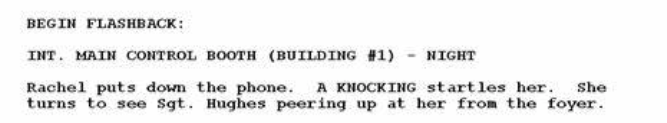 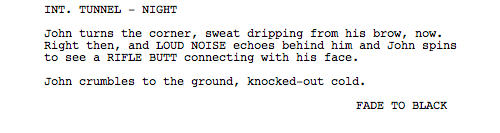 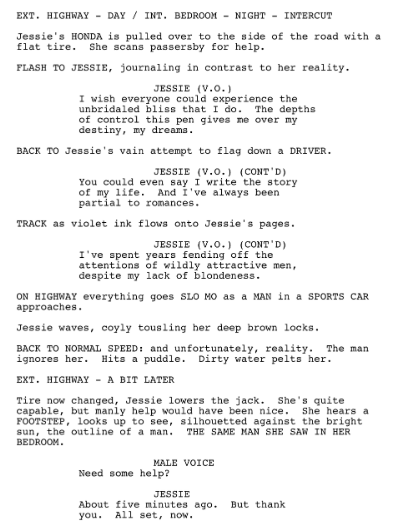 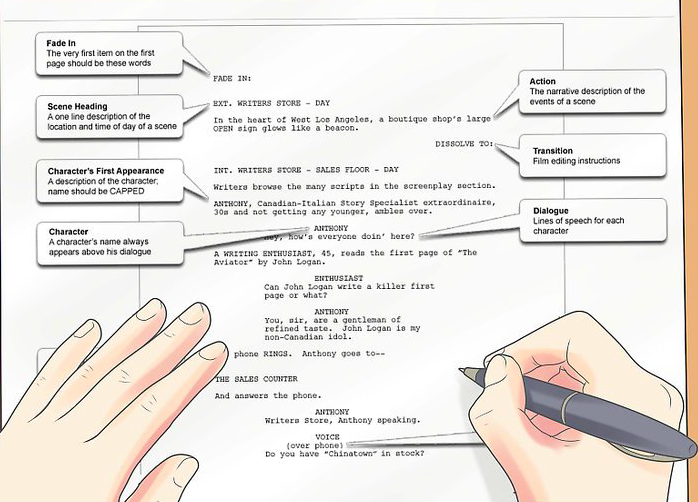 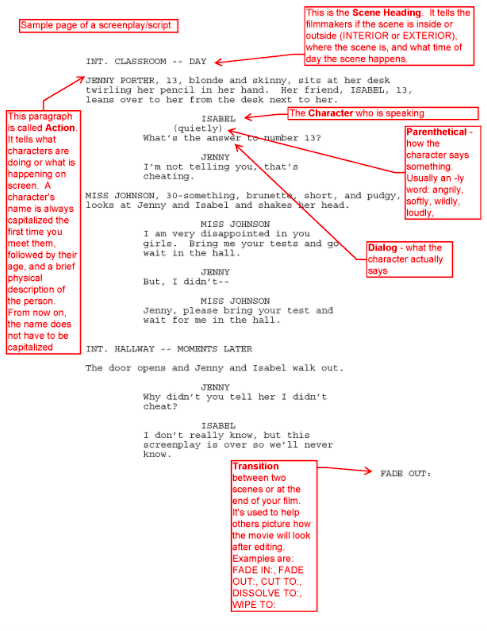 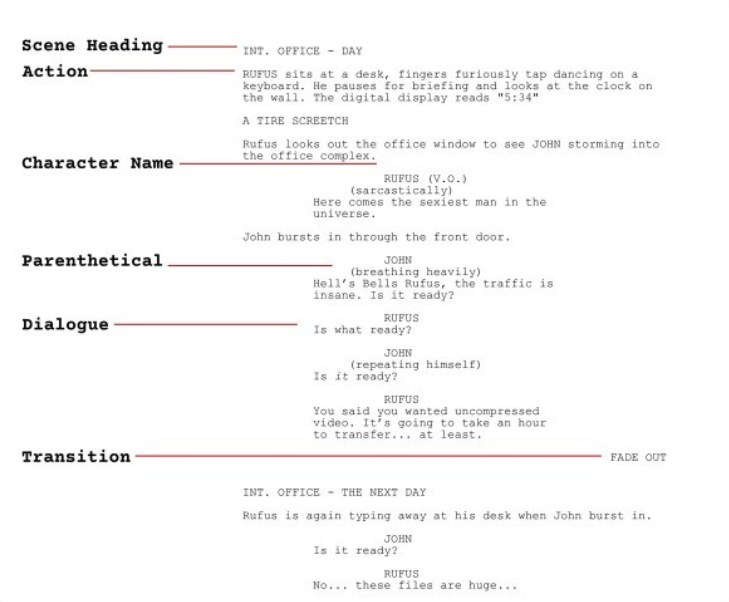 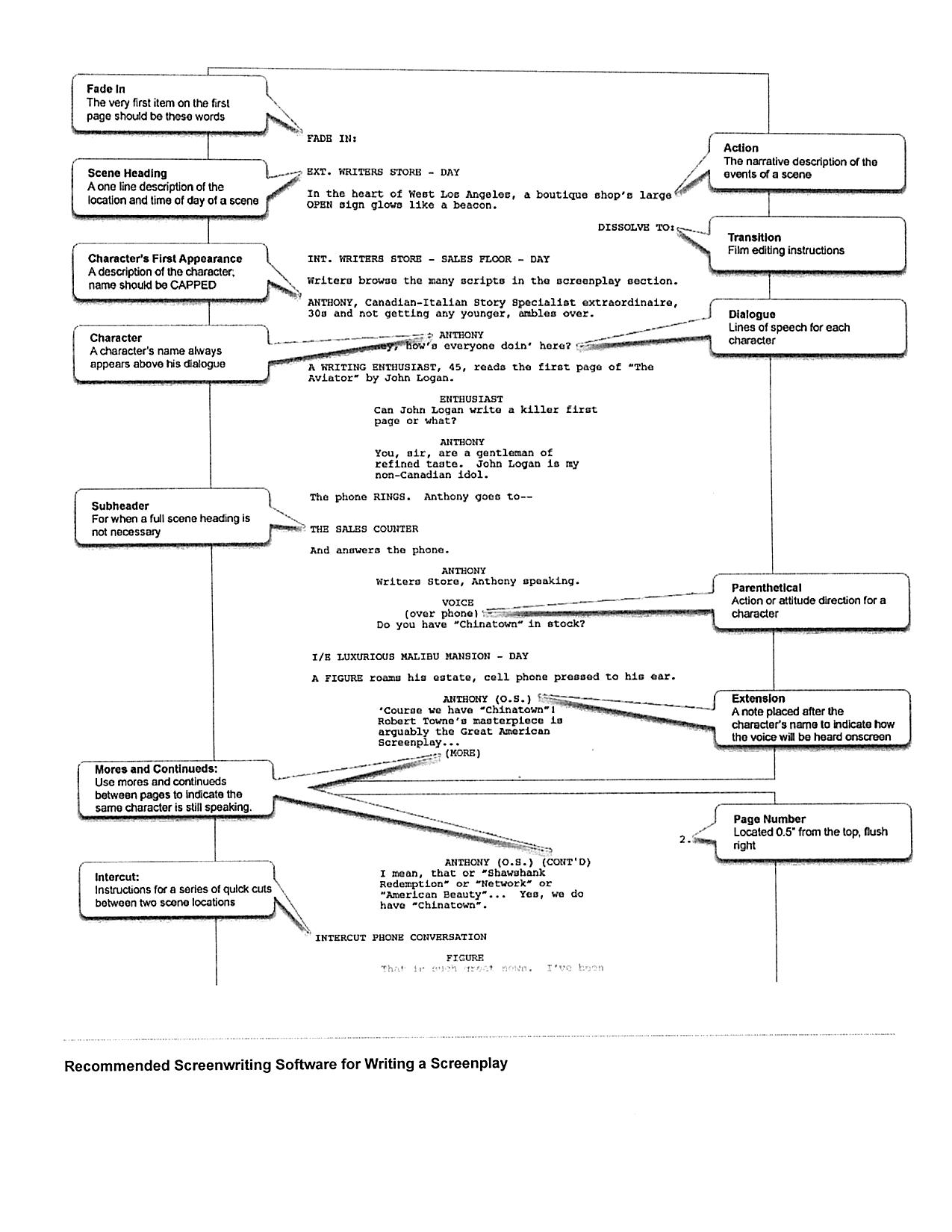 